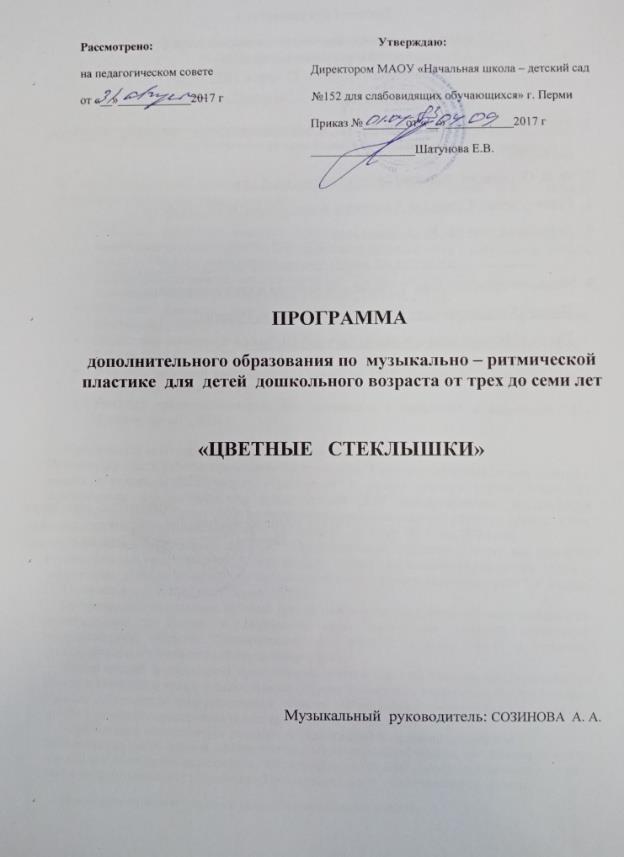 ПОЯСНИТЕЛЬНАЯ   ЗАПИСКА                           Возможно, самое  лучшее, самое  совершенное  и  радостное,                           что  есть  в  жизни – это   свободное  движение  под  музыку.                            И  научиться  этому  можно  у  ребенка.                                                                                                            А.И.Буренина.	Дошкольный  возраст – один  из  наиболее  ответственных  периодов  в  жизни  каждого  ребёнка. Именно  в  эти  годы  закладываются  основы  здоровья, гармоничного  умственного, нравственного  и  физического   развития  ребёнка, формируется  личность ребёнка. 	В  период  от  трёх   до  семи  лет  ребёнок  интенсивно  растёт  и  развивается, движения  становятся  его  потребностью, поэтому  физическое   воспитание  особенно  важно  в  этот  возрастной  период.	В  последнее  время  в  дошкольных  учреждениях  всё  чаще  стали  применять  нетрадиционные  средства  физического  воспитания  детей: упражнения  ритмической    гимнастики, игрового  стретчинга, танцев  и  другие. Существует  много  направлений   в   музыкально – ритмической  деятельности, и  одно  из  наиболее  доступных, эффективных  и  эмоциональных – это  ритмопластика.  Что  дают  занятия  ритмопластикой? Ритмопластика – это  передача  музыки  через  движения, это  эмоциональный отклик  на  музыку, выполнение  простых  танцевальных упражнений  под  музыку. Она  доступна  детям, начиная  с  раннего  возраста. И не только способным и одаренным в музыкальном и двигательном отношении, но и детям с патологией в развитии.Дети нашего специального коррекционного дошкольного учреждения имеют патологию зрительного анализатора и в связи с этим ряд вторичных отклонений в развитии. У них ослаблены познавательные процессы (восприятие, воображение, наглядно-образное мышление),происходят изменения в физическом развитии и развитии двигательных функций (нарушаются быстрота, точность, координация, темп движений, соразмерность двигательных актов), дети испытывают сложность в пространственной ориентировке. Ритмопластика  не  только  даёт  выход   повышенной   двигательной   энергии ребёнка, но  и   способствует   развитию  у  него  многих  полезных  качеств. Помогает детям с нарушенным зрением преодолеть отклонения в двигательной сфере, способствует развитию пространственной ориентировки.   Красивые   движения, усвоенные  на  занятии, ребёнок  с  радостью  и интересом   будет  выполнять  дома. Сколько  приятных  волнений  для маленького   человека  и  его  родных  доставляют  его   показательные выступления  на    праздничном   концерте! Ритмичные упражнения содействуют физическому воспитанию и укреплению детского организма. В процессе работы над движениями под музыку, формируется художественный вкус детей, развиваются их творческие способности. Таким образом, занятия ритмопластикой  оказывают разностороннее влияние на детей, способствуя воспитанию гармонично развитой личности, вызывают у детей яркие эмоциональные импульсы, разнообразные двигательные реакции, усиливают радость и удовольствие от движения.  ОРГАНИЗАЦИЯ   ОБРАЗОВАТЕЛЬНОГО  ПРОЦЕССА Программа   по  ритмике  рассчитана  на  четыре  года  обучения  и  направлена  на всестороннее, гармоничное и  целостное  развитие  личности    детей  дошкольного возраста   от  3   до  7  лет. В  программе представлены  различные  разделы, но  основными  являются танцевально-ритмическая гимнастика, нетрадиционные виды упражнений  и  креативная  гимнастика.В танцевально-ритмическую гимнастику входят разделы: ритмика, гимнастика, танец.В нетрадиционные виды упражнений входят разделы: пластика, пальчиковая  гимнастика, музыкально-подвижные игры. В креативную гимнастику входят разделы: музыкально-творческие игры и специальные задания.Все разделы программы объединяет игровой метод проведения занятий. Игровой метод придаёт учебно-воспитательному процессу привлекательную форму, облегчает процесс запоминания и освоения упражнений, повышает эмоциональный фон занятий, способствует развитию мышления, воображения  и творческих способностей ребёнка.Программа   рассчитана  на  68  учебных  часа (4 из низ – диагностические (2 в сентябре, 2 в мае). Занятия  проводятся  2  раза  в  неделю. С целью сохранения здоровья и исходя из программных требований   продолжительность  занятия  соответствует  возрасту  детей.Продолжительность  занятий   для   детей  дошкольного   возраста: 
-  4-го года жизни – не более 15 минут,
-  5-го года жизни – не более 20 минут,
-  6-го года жизни – не более 25 минут,
-  7-го года жизни – не более 30 минут.Структура  занятия  по  ритмопластике – общепринятая.  Каждое  занятие состоит  из  трёх  частей: подготовительной, основной  и  заключительной. Каждое  занятие – это  единое  целое, где  все  элементы  тесно  взаимосвязаны  друг  с  другом. Подготовительная  часть занятия   занимает  5-15%   от   общего времени. Задачи  этой  части  сводятся  к  тому, чтобы  подготовить  организм  ребёнка  к  работе, создать  психологический  и  эмоциональный  настрой. В  нее  входят:  гимнастика  (строевые, общеразвивающие  упражнения);  ритмика ; музыкально – подвижные  игры; танцы (танцевальные  шаги, элементы  хореографии, ритмические  танцы); танцевально - ритмическая  гимнастика. Основная  часть  занимает   70-85%  от  общего   времени. В  этой  части  решаются  основные  задачи, идёт  основная  работа  над  развитием  двигательных  способностей. В этой части даётся  большой  объём  знаний, развивающих  творческие  способности  детей. В нее входят: ритмические   и  бальные  танцы, пластика, креативная  гимнастика. Заключительная часть занятия длится  от  3 до 7 %  общего времени. Здесь  используются  упражнения  на  расслабление  мышц, дыхательные  и  на  укрепление  осанки, пальчиковая гимнастика. В конце   занятия   подводится   итог,  и  дети  возвращаются в группу.Занятия  составлены  согласно  педагогическим  принципам  и  по  своему  содержанию  соответствуют  возрастным  особенностям  и  физическим  возможностям  детей, которые   позволяют ребенку   не  только  в   увлекательной   и   игровой   форме  войти  в  мир музыки  и  танца, но  и  развивают  умственные  и  физические  способности, а  также  способствуют   социальной   адаптации   ребенка. ЦЕЛИ И ЗАДАЧИЦЕЛЬ: Всестороннее развитие ребенка с нарушенным зрением, коррекция вторичных отклонений, формирование  творческих  способностей и развитиеиндивидуальных  качеств  ребёнка, средствами музыкии   ритмических   движений.ЗАДАЧИ:1. РАЗВИТИЕ  МУЗЫКАЛЬНОСТИ:     - развитие  способности  воспринимать  музыку, то  есть  чувствовать  ее  настроение  и  характер, понимать  ее  содержание;     - развитие  специальных  музыкальных  способностей: музыкального  слуха (мелодического, гармонического, тембрового), чувства  ритма;     - развитие  музыкального  кругозора  и  познавательного  интереса  к  искусству  звуков;     - развитие  музыкальной  памяти.2. РАЗВИТИЕ  ДВИГАТЕЛЬНЫХ  КАЧЕСТВ  И  УМЕНИЙ:     - развитие  ловкости, точности, координации  движений;     - развитие  гибкости  и  пластичности;     - воспитание  выносливости, развитие  силы;     - формирование  правильной  осанки,  красивой  походки;     - развитие  умения  ориентироваться  в  пространстве;     - обогащение  двигательного  опыта  разнообразными  видами  движений.3. РАЗВИТИЕ  ТВОРЧЕСКИХ  СПОСОБНОСТЕЙ, ПОТРЕБНОСТИ  САМОВЫРАЖЕНИЯ  В  ДВИЖЕНИИ  ПОД  МУЗЫКУ:      - развитие  творческого  воображения  и  фантазии;      - развитие  способности  к  импровизации: в  движении, в  изобразительной  деятельности, в  слове.4. РАЗВИТИЕ  И  ТРЕНИРОВКА  ПСИХИЧЕСКИХ  ПРОЦЕССОВ:      - развитие  эмоциональной  сферы  и  умения  выражать  эмоции  в  мимике  и  пантомиме;      - тренировка  подвижности (лабильности)  нервных  процессов;      - развитие  восприятия, внимания, воли, памяти, мышления.5. РАЗВИТИЕ  НРАВСТВЕННО – КОММУНИКАТИВНЫХ  КАЧЕСТВ  ЛИЧНОСТИ:       - воспитание  умения  сопереживать  другим  людям  и  животным;       - воспитание  умения  вести  себя  в  группе  во  время  движения, формирование  чувство  такта  и  культурных  привычек  в  процессе  группового  общения  с  детьми  и  взрослыми.  ПЛАНИРУЕМЫЕ   РЕЗУЛЬТАТЫ1  год  обучения (младшая  группа). По окончании  первого  года  обучения  занимающиеся  дети  умеют  ориентироваться  в  зале, строиться  в  шеренгу, выполняют  ритмические  танцы  и  комплексы  упражнений  первого  года  обучения  под  музыку. Владеют  навыками  ритмической  ходьбы. Умеют  хлопать  и  топать  в  такт  музыки,  в  музыкально-подвижной  игре  представить  различные  образы (зверей, птиц, растений и т.д.). Если  дети  выполняют  разнообразные  движения, соответствующие  темпу, ритму  и  форме  музыкального  произведения, то  это  свидетельствует  о  высоком  уровне  музыкального  и  физического  развития.2  год  обучения (средняя  группа). После  второго  года  обучения  занимающиеся  дети  знают  о  назначении  отдельных  упражнений  музыкально – ритмической  пластики. Умеют  выполнять  простейшие  построения  и  перестроения, ритмично  двигаться  в  различных  музыкальных  темпах  и  передавать  хлопками  и  притопами  простейший  ритмический  рисунок. Исполняют ритмические, бальные танцы  и  комплексы  упражнений  второго  года  обучения  под  музыку. Способны  запоминать  и  исполнять танцевальные  композиции  самостоятельно.  Знают  основные  танцевальные  позиции  рук  и  ног. Умеют  выполнять  простейшие  двигательные  задания  по  креативной  гимнастике (творческие  игры, специальные  задания), используют  разнообразные  движения  в  импровизации  под  музыку  этого  года  обучения.3  год  обучения (старшая  группа). По  окончании  третьего  года  обучения  занимающиеся  дети  знают  правила  безопасности  при  занятиях  физическими  упражнениями  с  предметами  и  без  предметов. Владеют  навыками  по  различным  видам  передвижений  по  залу  и  приобретают  определённый  «запас»  движений  в  общеобразовательных  и  танцевальных  упражнениях. Могут  передавать  характер  музыкального  произведения  в  движении. Владеют  основными  хореографическими  упражнениями  по  программе  этого  года  обучения.  Умеют  исполнять  ритмические, бальные  танцы  и комплексы  упражнений  под  музыку, а  также  двигательные  задания  по  креативной  гимнастике  этого  года  обучения.	4  год  обучения (подготовительная  группа). После  четвёртого  года  обучения  занимающиеся  дети  могут  хорошо  ориентироваться  в  зале  при  проведении  музыкально – подвижных  игр. Умеют  выполнять  самостоятельно   специальные  упражнения  для  согласования  движения  с  музыкой, владеют  основами  хореографических  упражнений  этого  года  обучения.  Умеют  исполнять  ритмические, бальные  танцы  и комплексы  упражнений  под  музыку, а  также  двигательные  задания  по  креативной  гимнастике  этого  года  обучения. Выразительно   исполняют  движения под  музыку, могут  передать  свой  опыт  младшим  детям, организовать  игровое  общение  с  другими  детьми. Способны  к  импровизации  с  использованием  оригинальных  и  разнообразных  движений. КОМПЛЕКСИРОВАНИЕ  ПРОГРАММ  ВОСПИТАНИЯ  И  РАЗВИТИЯ  ДЕТЕЙДанная  программа  основывается  на  следующих парциальных  программах:СОДЕРЖАНИЕ    РАЗДЕЛОВ  ПРОГРАММЫ  ПО   МУЗЫКАЛЬНО – РИТМИЧЕСКОЙ  ПЛАСТИКЕ.Раздел «Ритмика» является  основой   для  развития  чувства  ритма   и  двигательных  способностей   детей, позволяющих  свободно, красиво  и  правильно   выполнять  движения  под  музыку, соответственно  её  характеру, ритму, темпу. В  этот  раздел  входят  специальные  упражнения  для  согласования  движений  с  музыкой, музыкальные  задания  и  игры.Раздел  «Гимнастика»  служит  основой  для  освоения ребёнком различных видов движений. В раздел входят строевые, общеразвивающие, а также  задания  на  расслабление  мышц, укрепление  осанки, дыхательные.Раздел «Танцы»  направлен  на  формирование  у  детей  танцевальных движений. Доставляет   эстетическую   радость  занимающимся  детям. В раздел входят танцевальные шаги, элементы хореографических упражнений и  элементы  различных  танцев: народного, бального, современного и  ритмического.Раздел  «Танцевально – ритмическая   гимнастика»   направлен  на  формирование  у  детей  пластичности, гибкости  и  координации. В  разделе  представлены образно-танцевальные композиции, каждая из которых имеет целевую   направленность, сюжетный   характер  и  завершённость.  Все  композиции  объединяются  в  комплексы  упражнений  для  детей  различных   возрастных   групп.Раздел  «Пластика»  основывается  на  нетрадиционной  методике  развития  мышечной  силы  и  гибкости  детей. Ребёнок  обретает умиротворенность, открытость   и  внутреннюю  свободу.Раздел  «Пальчиковая   гимнастика» служит  основой  для  развития ручной   умелости, мелкой   моторики  и  координации  движений  рук. Упражнения  обогащают   внутренний   мир  ребёнка. Оказывают положительное   воздействие   на улучшение памяти, мышления, развитию фантазии.Раздел  «Музыкально – подвижные  игры» является  ведущим видом  деятельности  дошкольника. Здесь  используются  приёмы имитации, подражания, образные   сравнения, ролевые   ситуации, соревнования.	Раздел  «Игры – путешествия» (сюжетные  занятия)  включают  в  себя  все  виды  подвижной  деятельности. Служит  основой  для  закрепления  умений  и  навыков, приобретённых  ранее, помогает  сплотить  ребят, побывать,  где  захочешь  и  увидеть  что  хочешь, стать  кем  мечтаешь.Раздел  «Креативная   гимнастика» способствует  развитию выдумки, творческой   инициативы. Здесь  создаются  благоприятные возможности для развития созидательных способностей детей, их познавательной  активности, мышления, свободного   самовыражения  и  раскрепощения.№п/пНаименование  программыАвторыВыходные  данныеГриф1СА – Фи – Дансе  Фирилёва  Ж.Е.,Сайкина Е.Г.,Санкт – Петербург  2001Рекомендована  отделом  дошкольного  образования  Экспертного  совета  Комитета  по  образованию  администрации  Санкт – Петербурга  2Ритмическая  мозаика Буренина А.И.Санкт – Петербург  2000Рекомендована   Министерством  образования  и  науки  РФв  качестве  программы  воспитания, обучения  и  развития  детей  дошкольного  возраста3Этот  удивительный  ритмКаплунова  И.МНовоскольцева И.А. Санкт – Петербург2005  Рекомендована   Министерством  образования  и  науки  РФ